          السيرة الذاتية                                           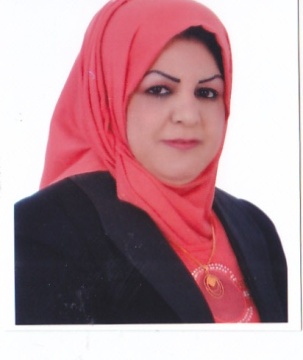 ............................الاسم : أ.م د. هناء محمود  إسماعيل نجم الجنابي. اللقب العلمي :  أستاذ مساعد .مكان العمل :  بغداد / الجامعة العراقية / كلية الآداب – قسماللغة العربية  .استاذة مادة النحو  واللسانيات.مواد التدريس : النحو ,والصرف ,اللغة الإعلامية ,والأخطاء اللغوية الشائعة ,تنمية مهارات اللغة العربية (القراءة والكتابة ) لدى الطلاب ولغير الاختصاص .التصحيح اللغوي للمقالات والرسائل  الجامعية .عنوان السكن : بغداد .رقم الموبايل : 07706258797 .الإيميلhanaa 201328 @ yahoo.com                                                         صفحتي على الفيس بوك :     د.هناء محمود .     ــ الشهادات الحاصلة عليها :شهادة الماجستير آداب في اللغة العربية في  13- 6- 2007 .من جامعة بغداد / كلية التربية للبنات.عنوان الرسالة : (منهج التحقيق النحوي وأثره في الدراسات النحوية).شهادة الدكتوراه فلسفة آداب في اللغة العربية  في 25 -7 -2011.من  جامعة بغداد/كلية التربية للبنات.عنوان الأطروحة : (النحو القرآني اتجاهاته وخصائصه) .الاختصاص العام : اللغة .الاختصاص الدقيق : النحوالقرآني , ولسانيات  النص الحديثة .ــ الخبرات :نالت أطروحتي في الدكتوراه درجة (الامتياز ) , وطبعت في دار الكتب العلمية / بيروت بعنوان ( النحو القرآني في ضوء لسانيات النص ). وهو اتجاه جديد بدأت الجامعات العراقية بتدريسه  في مقررات الدراسات العليا .حاضرت في جامعة بغداد / كلية الإعلام (5 سنوات ) من عام 2008 -2013 قسم الصحافة / المراحل الآتية :2008-2009 المرحلة الرابعة :  مادة اللغة الإعلامية , والأخطاء اللغوية الشائعة .2009-2011 المرحلة الثانية : التحليل الاسلوبي للنص .2011-2013 المرحلة الثانية  :التطبيقات النحوية والبلاغية , والأخطاء اللغوية الشائعة ,وتصحيحات لغوية , وتنمية مهارات القراءة والكتابة لدى الطلاب.إلقاء محاضرات في اللغة العربية لأقسام غير الاختصاص في الكليات الحكومية والاهلية. تقويم الرسائل الجامعية والتصحيح اللغوي  في أقسام كلية الإعلام /جامعة بغداد من 209-2013.        -  المناصب واللجان المشاركة :       عضو في جمعية اللسانيين العراقيين التابعة  لوزارة التعليم العالي والبحث العلمي، الأمر الوزاري ( 3/5623 ) في 20/ 5/ 2010 .مسؤولة شعبة ضمان الجودة /جامعة بابل /كلية الدراسات القرآنية /قسم لغة القرآن من 20-2-2013 إلى 28-9-2013 .عضو لجنة انتخابات عضو ارتباط في كلية الآداب /الجامعة العراقية مع نقابة المعلمين في 17  -6-2014 .عضو في اللجنة الامتحانية في قسم اللغة العربية /كلية الآداب بالعدد ش ت أ/69 في 20 /1 /2015 . وعام 2015-2016 .عضو لجنة التقويم الذاتي في قسم اللغة العربية /كلية الآداب ع28/16/2/2016 .- المشاركة في  التأليف والنشاطات الإعلامية الثقافية :تأليف كتاب (النحو القرآني في ضوء لسانيت النص )  في مؤسسة دار الكتب العلمية / بيروت /2012 م .-المقالات المنشورة في  صحيفة الزمان / العراق وهي :جمعية اللسانيين العراقيين بين الواقع والطموح /الزمان 11- 2 – 2012 م.النحو القرآني في ضوء اللسانيات الحديثة / الزمان 25 – 7- 2012 م.قل أعوذ برب الفلق والعصا / الزمان 20 -1 -2012 م.مطر ...مطر...مطر... /الزمان 3 -2 -2013 م.ذاكرة إنسان ...../ الزمان 29 4- 2013 م .  مقالي المنشور في مجلة الرسالة الاسلامية / العراق ع : 341 (1435هـ -2014م)بعنوان (شهر رمضان وتهذيب النفس البشرية ).البحوث المنشورة :1- مراعاة المخاطب وأحوال المقام في النحو القرآني/مجلة كلية التربية –الجامعة المستنصرية ع 70,مجلد 17 ,2011 .2- لغة الاتصال في الخطاب النبوي الشريف(دراسة لنماذج مختارة / وقائع المؤتمرالعلمي الدولي الثاني /جامعة الموصل - كلية التربية للبنات 20-1-2013.استعمال اللغة العربية وترقيتها في الإعلام والصحافة /كلية الإعلام –جامعة بغداد إنموذجًا)- وقائع المؤتمر الدولي الثالث للغة العربية –المجلس الدولي للغة العربية 7-10/5/2014 , المجلد السابع ,ص 600.-اللغة العربية وتحديات الهوية/وقائع المؤتمر الدولي الرابع في دبي /الامارات العربية المتحدة/الطبعة الأولى2015/جزء 3 ص387 .-مصطلح النحو القرآني / قراءة تأصيلية في المفهوم والاصطلاح/مجلة مداد الآداب /الجامعة العراقية/ رقم صلاحية النشر253 في 17-5-2015 .عين الميزان في تداول فعل الكلام عبر الأزمان / مجلة كلية التربية للبنات / جامعة بغداد / رقم صلاحية النشر 9/12/2015 . الخطاب الاعلامي وصناعة اللغة/ المؤتمر الدولي الخامس للغة العربية الذي  يقيمه المجلس الدولي للغة العربية في دبي- الإمارات العربية المتحدة  4 -7 /5/2015.المؤلفات في مجال المعجم : المعجم المفهرس لأسماء الله (تعالى ) وصفاته /  مخطوط .  المؤلفات  في الأدب العربي ( قيد الطبع والكتابة ):  كتاب ( الفن المفقود في جنة الشوك ) للأديب طه حسين ,/ دراسة تحليلية لغوية نقدية ), وهو كتاب مشترك مع الأستاذ الدكتور طالب محمد اسماعيل ,قيد الطبع في دار كنوز المعرفة /عمان- الأردن . كتاب ( نحو الشعر عند المتنبي )  / مخطوط .بحث ( قواعد التماسك النصّي في شرح ابن هشام الإنصاري لقصيدة بانت سعاد)/ مخطوط . قصة قصيرة (امرأة من دخان ) / قيد النشر .المؤتمرات والندوات : حضور  الندوة العلمية التخصصية التي عقدها مركز البحوث النفسية / جهاز الإشراف والتقويم /  وزارة التعليم والبحث العلمي / العراق في في الجودة العلمية ( جودة البحث العلمي مساهمة فاعلة في تحقيق التنمية ) في 27 -11 -2012 م.المشاركة في الحلقة النقاشية عن اللغة العربية في كلية الإعلام تحت شعار ( اللغة والإعلام رسالة في الاتصال وتعميق القيم الثقافية )  في كلية الإعلام في 4 -5 – 2010 م .المشاركة في المؤتمر العلمي الذي أقامته كلية الإعلام / وحدة اللغة العربية بالتعاون مع جمعية اللسانيين العراقيين في 4 -5 -2011.حضور مهرجان بغداد للصحافة(دورة الكر ملي) الذي نظمه قسم الصحافة في كلية الإعلام في جامعة بغداد تحت شعار ( صحافتنا مرآة لديمقراطية توحدنا) في 9 – 5 -2013 م. المشاركة في المؤتمر العلمي السنوي الثالث في جامعة بابل / كلية الدراسات القرآنية تحت شعار ( عالمية شخصية الرسول الأكرم (صلى الله عليه وآله وسلم ) فكرًا وسلوكًا  8 – 5 -2013 م .المشاركة في مسابقة الأسبوع القرآني الذي نظمه المركز الوطني لعلوم القرآن / هيأة الوقف الشيعي في كربلاء في 27 -9 -2013 في كتابي ( النحو القرآني في ضوء لسانيات النص ) وحصل على المرتبة الخامسة.المشاركة في المؤتمر العلمي الدولي الأول في جامعة الموصل /كلية التربية للبنات الموسوم ( التواصل اللغوي ودوره في الثقافة الإنسانية المنعقد في 20-21 /11 /2013م  وبحثي الموسوم ( لغة الإتصال  في الخطاب النبوي الشريف /دراسة لنماذج مختارة ).المشاركة في دورة طرائق التدريس والمكتبة الافتراضية في الجامعة التكنولوجية من 3-14/11/2013 .تصوير حلقة برنامج ( العوالي ) على القناة الجامعية العراقيةالذي تناول سيرتي التدريسية وأنشطتي العلمية, وعرض في يوم الجمعة 2/2/2014 الساعة العاشرة والنصف مساء .10-المشاركة في دورة تحقيق المخطوطات التي ألقاها الأستاذ الدكتور محيي هلال السرحان , التي أقامتها كلية الآداب بالتعاون مع الشؤون العلمية  في رئاسة الجامعة العراقية لشهر شباط –آذار 2014م . 11-المشاركة في المؤتمر الدولي للثالث للغة العربية الذي أقامه المجلس الدولي للغة العربية في دبي- الإمارات العربية المتحدة تحت شعار (الاستثمار في اللغة العربية ومستقبلها الوطني والعربي والدولي للمدة من 7-10/5/2014. في بحثي الموسوم ( استعمال اللغة العربية وترقيتها في الإعلام والصحافة /كلية الإعلام جامعة بغداد إنموذجًا).12- المشاركة في مسابقة جائزة (وارث علم النبيين أمير المؤمنين للأبداع الفكري في 13رجب 1435هـ -13 مايس 2014 م ) التي أقامتها الكلية الإسلامية الجامعة  في النجف الأشرف ,وتسلمت فيها درع الإبداع الفكري والشهادة التقديرية عن بحثي المشترك مع أ.هادي سعدون العارضي من جامعة الكوفة والموسوم (بلاغة الحذف في حكم الإمام علي (عليه السلام)) . الانتقال الى قسم اللغة العربية في كلية الآداب22-9-2014م.تنظيم  ومقررة الحلقة النقاشية بين كلية الآداب /قسم اللغة العربية وبيت الحكمة العراقي الموسومة (الإنسان ومنظومة القيم في المجتمع العراقي المتأزم ) في 22-2-2015.حضور  المؤتمر السنوي الرابع  في كلية الآداب /قسم اللغة العربية بعنوان (العلوم الإنسانية والتنمية البشرية . للمدة من 24- 25 /3/2015 .حضور الندوة العلمية التي أقامها قسم اللغة العربية في كلية الآداب  بعنوان (البحث العلمي إبداع لا تكرار ) في 14/4 /2015.المشاركة  في المؤتمر الدولي الرابع للغة العربية الذي  يقيمه المجلس الدولي للغة العربية في دبي- الإمارات العربية المتحدة  للمدة من 7-10/5/2015. في بحثي الموسوم : اللغة العربية وتحديّات الهويّة).المشاركة في المؤتمر المؤتمر العلمي الثاني في ديوان الوقف السنيّ بعنوان ( دور التعليم في التنشئة وبناء المجتمع ومناهضة الإرهاب والطائفية ) للمدة من 7-8 /11/ 2015 .المشاركة في الدورة التدريبية في مركز البيان للتخطيط والدراسات بعنوان (( النشر في المجلات الأكاديمية الدولية من مهارات البحث الى صياغة الأفكار )) للمدة من18-19 /12 /2015 وتكريمنا بشهادة المشاركة.المشاركة  في المؤتمر الدولي الخامس للغة العربية الذي  يقيمه المجلس الدولي للغة العربية في دبي- الإمارات العربية المتحدة  للمدة من4 -7 /5/2015. في بحثي الموسوم : ( الخطاب الاعلامي وصناعة اللغة).حضور الملتقى الإبداعي لطلبة كلية الآداب في الجامعة العراقية 27/4/2016.المشاركة في الندوة التي أقامها قسم اللغة العربية الأحد 3/4/2016 بعنوان (التخطيط اللغوي ومجتمع المعرفة ) بورقة العمل (تقويم اللسان والتخطيط اللغوي بين الواقع والطموح ). 